2. pielikumsInformatīvajam ziņojumampar cilvēkresursu nodrošināšanu valsts informācijas un komunikācijas tehnoloģiju platformu uzturēšanaiOficiālās elektroniskās adreses informācijas sistēma1. Esošās situācijas aprakstsOficiālās elektroniskās adreses informācijas sistēma tiek izstrādāta 2014.-2020. gada plānošanas perioda darbības programmas “Infrastruktūra un pakalpojumi” darbības programmas “Izaugsme un nodarbinātība” specifiskā atbalsta mērķa 2.2.1. “Nodrošināt publisko datu atkalizmantošanas pieaugumu un efektīvu publiskās pārvaldes un privātā sektora mijiedarbību” 2.2.1.1. pasākuma “Centralizētu publiskās pārvaldes IKT platformu izveide, publiskās pārvaldes procesu optimizēšana un attīstība” ietvaros, Vides aizsardzības un reģionālās attīstības ministrijai īstenojot projektu “Publiskās pārvaldes informācijas un komunikāciju tehnoloģiju arhitektūras pārvaldības sistēma (PIKTAPS)” (līguma Nr. 2.2.1.1/16/I/001) (turpmāk – PIKTAPS projekts).Oficiālā elektroniskā adrese (e-adrese) kā valsts pārvaldē vienots risinājums tiek ieviests, lai elektroniskā vidē nodrošinātu garantētu, drošu un ērtu oficiālo saziņu starp valsts iestādēm un privātpersonām, tai skaitā, to nodrošinot vienas sistēmas ietvaros. Juridiskām personām e-adreses izmantošana no 2020. gada 1. janvāra saskaņā ar Oficiālās elektroniskās adreses likuma 5. panta pirmo daļu un pārejas noteikumu 3.punktu būs obligāta. E-adrese atvieglo darbu valsts iestādēm – tām nav jāmeklē juridiskās personas faktiskā atrašanās adrese, lai sūtījums tiktu nosūtīts pa pastu, tā vietā tas tiks nosūtīts elektroniski – caur e-adresi. Aplūkojot e-adreses statistiku, var secināt, ka tā izmantošanas aktivitāte pieaug ik mēnesi (skatīt 1.attēlu) un, ņemot vērā, ka, sākot ar 2020. gadu, tā būs obligāta arī juridiskām personām, tad ir prognozējams, ka šis pieaugums gada laikā strauji pieaugs.1.attēls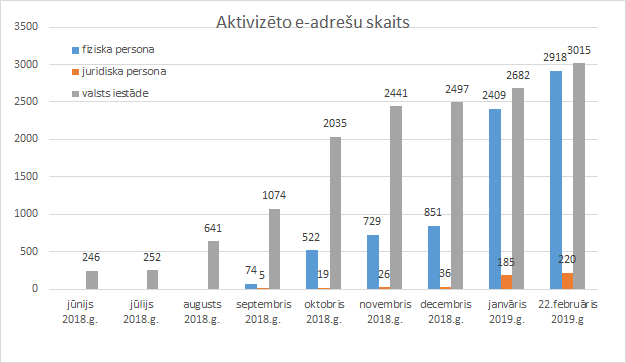 2. Administratīvo resursu ietaupījums, kas veidojas no sistēmas lietošanasVidēji viena papīra dokumenta reģistrēšana (zīmogs, datums, numurs), skenēšana, aploksnes sagatavošana, pasta sūtījuma reģistrēšana www.pasts.lv aizņem aptuveni 10 minūtes. Turpretī, lai e-adresē nosūtītu vēstuli iestādei, lietvedim tas aizņem aptuveni vienu minūti uz vienu dokumentu. Aprēķinā (1.tabulā) izmantots pieņēmums, ka valsts pārvalde gadā juridiskām personām pa pastu nosūta 100 000 ierakstītas vēstules. Pēc VRAA lietvežu sniegtās informācijas, papīra vēstuļu izsūtīšanas process ir vidēji par 9 minūtēm ilgāks kā vēstuļu izsūtīšana e-adresē.1. tabulaAr e-adreses ieviešanu tiek ietaupītas 8,37 lietvežu amata (3.amatu saime, 11.mēnešalgu grupa, IV. līmenis) vietas gadā valsts pārvaldē, kas sastāda 
198 453,42 euro ietaupījumu gadā, ieskaitot arī darba vietu uzturēšanas izmaksas 
26 206,47 euro gadā. 3. Sistēmai šobrīd pieejamais cilvēkresursu apjomsŠobrīd Valsts reģionālās attīstības aģentūrai (turpmāk – VRAA) cilvēkresursi e-adreses risinājuma uzturēšanai ir 1 sistēmu analītiķis un 1 sistēmu administrators, kurš pieejams līdz PIKTAPS projekta izpildes beigām - 2019. gada 24. novembrim.4. Papildus nepieciešamie cilvēkresursi risinājuma uzturēšanaiLai nodrošinātu sistēmas attīstību un pilnveidošanu, kā arī risinājuma attīstībā un uzturēšanā esošo speciālistu aizvietošanu, ir nepieciešami resursi, kuri norādīti Vides aizsardzības un reģionālās attīstības ministrijas 2019.-2021. gada Jaunās politikas iniciatīvā “Valsts IKT koplietošanas resursu drošība un attīstība” (kods: 21_02_P):3 sistēmu analītiķi (atlīdzība 91 969,29 euro gadā);2 sistēmu administratori (atlīdzība 61 312,87 euro gadā).Kā rezultātā no 2020. gada papildus ir nepieciešami 162 701,65 euro gadā, kā arī vienreizējs maksājums darbinieku darbavietas iekārtošanai 8 331 euro apmērā jeb: 3 sistēmu analītiķi (19.4.amatu saime, 12.mēnešalgu grupa, IV līmenis), kam atalgojumam nepieciešami 88 227,99 euro gadā, darba vietas iekārtošanai 5 554 euro (atbilstoši VRAA aprēķiniem) un darbavietas uzturēšanai 9 393 euro (atbilstoši VRAA aprēķiniem) gadā;2 sistēmu administratori (19.5.amatu saime, 12.mēnešalgu grupa, IV A līmenis), kam atalgojumam nepieciešami 58 818,66 euro gadā, darba vietas iekārtošanai 2 777 euro (atbilstoši VRAA aprēķiniem) un darbavietas uzturēšanai 6 262 euro (atbilstoši VRAA aprēķiniem) gadā.2.tabula. Nepieciešamais papildu finansējums un papildu amata vietas Vides aizsardzības un reģionālās attīstības ministrs			                      J. PūceEdgars Cīrulis, 67079076edgars.cirulis@vraa.gov.lvVineta Brūvere, 67026575vineta.bruvere@varam.gov.lvVēstules, ko valsts pārvalde gadā nosūta juridiskām personām pa pastu (skaits)Paredzamais resurss, ja tiktu sūtītas vēstules pa pastu (cilvēkdienas)Viena amata vieta (ņemot vērā atvaļinājuma dienas)e-adreses gada ietaupījums (cilvēkslodzes)100 0001 875 c/d224 c/d8,37 c/s2020. gads2021. gads2022. gads un turpmākAtlīdzība147 046,65147 046,65147 046,65Darba vietu izveide8 331Darba vietas uzturēšana15 65515 65515 655Finansējums kopā171 032,65162 701,65162 701,65Amata vietu skaits555